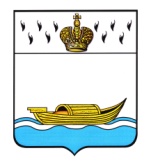         АДМИНИСТРАЦИЯ           Вышневолоцкого городского округа                                                     Постановлениеот 23.01.2020                                                                                                      № 30г. Вышний ВолочекОб определении размера вреда, причиняемоготранспортными средствами, осуществляющими перевозки тяжеловесных грузов поавтомобильным дорогам местногозначения в Вышневолоцком городском округеВ целях приведения в соответствие нормативных правовых актов муниципального образования Вышневолоцкий городской округ Тверской области, согласно ст.39 Устава Вышневолоцкого городского округа и согласно со  ст. 31 Федерального закона от 08.11.2007 № 257-ФЗ «Об автомобильных дорогах и о дорожной деятельности в Российской Федерации и о внесении изменений в отдельные законодательные акты Российской Федерации», руководствуясь Постановлением Правительства Российской Федерации от 16.11.2009 № 934 «О возмещении вреда, причиняемого транспортными средствами, осуществляющими перевозки тяжеловесных грузов по автомобильным дорогам Российской Федерации», Постановлением Правительства Тверской области от 30.09.2014 № 487-пп «Об определении показателей размера вреда, причиняемого транспортными средствами, осуществляющими перевозки тяжеловесных грузов при движении по автомобильным дорогам общего пользования регионального и межмуниципального значения Тверской области, и о признании утратившими силу отдельных постановлений администрации Тверской области и Правительства Тверской области», постановляю:1. Определить размер вреда, причиняемого тяжеловесными транспортными средствами при движении по автомобильным дорогам местного значения в Вышневолоцком городском округе, в соответствии с показателями согласно приложению.2. Расчет размера вреда осуществлять в соответствии с Правилами возмещения вреда, причиняемого транспортными средствами, осуществляющими перевозки тяжеловесных грузов, утвержденными Постановлением Правительства Российской Федерации от 16.11.2009 № 934.3. Управлению жилищно-коммунального хозяйства, дорожной деятельности и благоустройства администрации Вышневолоцкого городского округа обеспечить осуществление расчета, начисления и взимания платы в счет возмещения вреда, причиняемого тяжеловесными транспортными средствами при движении по автомобильным дорогам местного значения Вышневолоцкого городского округа, в соответствии с требованиями действующего законодательства Российской Федерации и настоящего Постановления.4. Постановление Главы города Вышний Волочек от 24.09.2015 № 222 «Об определении размера вреда, причиняемого транспортными средствами, осуществляющими перевозки тяжеловесных грузов по автомобильным дорогам местного значения муниципального образования «Город Вышний Волочек» считать утратившим силу.5. Контроль за исполнением настоящего постановления возложить на Заместителя Главы Администрации Вышневолоцкого городского округа Богданова С.Б.6. Настоящее постановление вступает в силу со дня его подписания и подлежит опубликованию в газете «Вышневолоцкая правда» и на официальном сайте Администрации Вышневолоцкого городского округа в информационно-коммуникационной сети «Интернет».Глава Вышневолоцкого городского округа	   		       Н.П. РощинаПоказатели размера вреда, причиняемого тяжеловесными транспортными средствами при движении по автомобильным дорогам местного значения Вышневолоцкого городского округаТаблица 1Размер вреда,причиняемого транспортными средствами,осуществляющими перевозки тяжеловесных грузов, при движениитаких транспортных средств по автомобильным дорогам местногозначения Вышневолоцкого городского округа, рассчитанным на нормативную (расчетную) осевую нагрузку 10 тонн/осьот превышения допустимых осевых нагрузок на каждую ось транспортного средстваПримечание:<*> - в период временных ограничений движения транспортных средств по автомобильным дорогам в связи с неблагоприятными климатическими условиями значения размера вреда, установленные в настоящей таблице, увеличиваются в 2,9 раза.<**> - расчет производится по формулам, приведенным в методике расчета размера вреда, причиняемого транспортными средствами, осуществляющими перевозки тяжеловесных грузов, предусмотренной приложением к Правилам возмещения вреда, причиняемого транспортными средствами, осуществляющими перевозки тяжеловесных грузов, утвержденным Постановлением Правительства Российской Федерации от 16.11.2009 N 934 «О возмещении вреда, причиняемого транспортными средствами, осуществляющими перевозки тяжеловесных грузов по автомобильным дорогам Российской Федерации».Таблица 2Размер вреда,причиняемого транспортными средствами,осуществляющими перевозки тяжеловесных грузов, при движениитаких транспортных средств по автомобильным дорогам местногозначения Вышневолоцкого городского округа, рассчитанным на нормативную (расчетную) осевую нагрузку 11,5 тонн/ось от превышения допустимых осевых нагрузок на каждую ось транспортного средстваПримечание.<*> - в период временных ограничений движения транспортных средств по автомобильным дорогам в связи с неблагоприятными климатическими условиями значения размера вреда, установленные в настоящей таблице, увеличиваются в 2,9 раза.<**> - Расчет производится по формулам, приведенным в методике расчета размера вреда, причиняемого транспортными средствами, осуществляющими перевозки тяжеловесных грузов, предусмотренной приложением к Правилам возмещения вреда, причиняемого транспортными средствами, осуществляющими перевозки тяжеловесных грузов, утвержденным Постановлением Правительства Российской Федерации от 16.11.2009 № 934 «О возмещении вреда, причиняемого транспортными средствами, осуществляющими перевозки тяжеловесных грузов по автомобильным дорогам Российской Федерации».Таблица 3Размер вреда,причиняемого транспортными средствами,осуществляющими перевозки тяжеловесных грузов, при движениитаких транспортных средств по автомобильным дорогам местногозначения Вышневолоцкого городского округавследствие превышения допустимой массытранспортного средства--------------------------------<*> - Расчет производится по формулам, приведенным в методике расчета размера вреда, причиняемого транспортными средствами, осуществляющими перевозки тяжеловесных грузов, предусмотренной приложением к Правилам возмещения вреда, причиняемого транспортными средствами, осуществляющими перевозки тяжеловесных грузов, утвержденным Постановлением Правительства Российской Федерации от 16.11.2009 № 934 «О возмещении вреда, причиняемого транспортными средствами, осуществляющими перевозки тяжеловесных грузов по автомобильным дорогам Российской Федерации».Таблица 4Исходное значение размера вреда, причиняемоготранспортными средствами, при превышении допустимыхосевых нагрузок для автомобильных дорог местного значенияВышневолоцкого городского округа на 5 процентов и постоянные коэффициентыГлава Вышневолоцкого городского округа	   		       Н.П. РощинаПриложениеПостановлению Администрации Вышневолоцкого городского округаот 23.01.2020 № 30Превышение допустимых осевых нагрузок на ось транспортного средства (процентов)Размер вреда(рублей на 100 км) <*>До 102747Свыше 10 до 204392Свыше 20 до 307026Свыше 30 до 4010616Свыше 40 до 5015141Свыше 50 до 6020584Свыше 60по отдельному расчету <**>Превышение предельно допустимых осевых нагрузок на ось транспортного средства (процентов)Размер вреда(рублей на 100 км) <*>До 101187Свыше 10 до 201720Свыше 20 до 302574Свыше 30 до 403737Свыше 40 до 505204Свыше 50 до 606967Свыше 60по отдельному расчету <**>Превышение предельно допустимой массы транспортного средстваРазмер вреда (рублей на 100 км)12До 102451Свыше 10 до 202802Свыше 20 до 303154Свыше 30 до 403506Свыше 40 до 503857Свыше 50 до 604209Свыше 60По отдельному расчету <*>Нормативная (расчетная) осевая нагрузка, тонн/осьНормативная (расчетная) осевая нагрузка, тонн/осьИсходное значение размера вреда, причиняемого транспортными средствами, при превышении допустимых осевых нагрузок для автомобильной дороги на 5 процентовПостоянные коэффициентыПостоянные коэффициентыПостоянные коэффициентыПостоянные коэффициентыНормативная (расчетная) осевая нагрузка, тонн/осьНормативная (расчетная) осевая нагрузка, тонн/осьИсходное значение размера вреда, причиняемого транспортными средствами, при превышении допустимых осевых нагрузок для автомобильной дороги на 5 процентовabcd1.685007,30,277365123,42.10184037,72,47365123,43.11,584039,52,77365123,4